CHAPTER 121STATE PROBATION AND PAROLE BOARDSUBCHAPTER 1GENERAL PROVISIONS§1501.  Definitions(REPEALED)SECTION HISTORYPL 1967, c. 391, §26 (AMD). PL 1971, c. 172, §1 (AMD). PL 1973, c. 788, §172 (AMD). PL 1977, c. 564, §129 (AMD). PL 1979, c. 127, §190 (AMD). PL 1979, c. 663, §217 (AMD). PL 1983, c. 459, §5 (RP). §1502.  Probation-parole officer; powers and duties(REPEALED)SECTION HISTORYPL 1969, c. 590, §66A (AMD). PL 1971, c. 172, §2 (AMD). PL 1977, c. 84, §§1,2 (AMD). PL 1983, c. 459, §5 (RP). §1503.  Abetting violations(REPEALED)SECTION HISTORYPL 1969, c. 590, §66B (AMD). PL 1973, c. 788, §173 (AMD). PL 1983, c. 459, §5 (RP). §1504.  Pardons by Governor(REPEALED)SECTION HISTORYPL 1975, c. 771, §385 (AMD). PL 1983, c. 459, §5 (RP). SUBCHAPTER 2PAROLE BOARD§1551.  Membership(REPEALED)SECTION HISTORYPL 1971, c. 172, §3 (AMD). PL 1973, c. 611, §1 (AMD). PL 1975, c. 293, §4 (AMD). PL 1975, c. 771, §386 (AMD). PL 1979, c. 194 (AMD). PL 1983, c. 459, §5 (RP). §1552.  Powers and duties of the State Parole Board(REPEALED)SECTION HISTORYPL 1969, c. 319, §2 (RPR). PL 1971, c. 172, §4 (AMD). PL 1975, c. 756, §22 (AMD). PL 1975, c. 771, §387 (AMD). PL 1977, c. 455, §7 (AMD). PL 1983, c. 459, §5 (RP). §1553.  Administrative assistant(REPEALED)SECTION HISTORYPL 1973, c. 779, §1 (NEW). PL 1975, c. 771, §388 (AMD). PL 1983, c. 459, §5 (RP). SUBCHAPTER 3DIRECTOR OF PROBATION AND PAROLE§1591.  Division of Probation and Parole(REPEALED)SECTION HISTORYPL 1969, c. 319, §3 (RPR). PL 1971, c. 528, §4 (AMD). PL 1979, c. 217, §1 (AMD). PL 1983, c. 176, §A23 (AMD). PL 1983, c. 459, §5 (RP). PL 1985, c. 785, §B148 (AMD). PL 1987, c. 402, §A175 (RP). §1592.  Powers and duties of the director(REPEALED)SECTION HISTORYPL 1969, c. 319, §4 (RPR). PL 1969, c. 590, §66C (AMD). PL 1971, c. 172, §5 (AMD). PL 1971, c. 528, §5 (AMD). PL 1977, c. 518, §3 (AMD). PL 1977, c. 607, §3 (AMD). PL 1983, c. 176, §§A24,25 (AMD). PL 1983, c. 459, §5 (RP). PL 1985, c. 785, §B149 (AMD). PL 1987, c. 402, §A175 (RP). §1593.  Assistant director(REPEALED)SECTION HISTORYPL 1969, c. 326, §1 (NEW). PL 1979, c. 217, §2 (RPR). PL 1983, c. 459, §5 (RP). SUBCHAPTER 4PROBATION§1631.  Probation of person by court(REPEALED)SECTION HISTORYPL 1965, c. 54 (AMD). PL 1971, c. 172, §6 (AMD). PL 1971, c. 348 (AMD). PL 1973, c. 566, §5 (AMD). PL 1975, c. 499, §70 (RP). §1632.  Person on probation under jurisdiction of court(REPEALED)SECTION HISTORYPL 1965, c. 45, §1 (AMD). PL 1969, c. 590, §66D (AMD). PL 1971, c. 172, §7 (AMD). PL 1975, c. 499, §7 0 (RP). §1633.  Violation of probation(REPEALED)SECTION HISTORYPL 1965, c. 45, §2 (AMD). PL 1969, c. 134 (AMD). PL 1969, c. 590, §§66E,66F (AMD). PL 1971, c. 172, §8 (AMD). PL 1975, c. 499, §70 (RP). §1634.  Discharge from probation by court(REPEALED)SECTION HISTORYPL 1969, c. 590, §66G (AMD). PL 1975, c. 499, §70 (RP). §1635.  Probation of juveniles in Cumberland County(REPEALED)SECTION HISTORYPL 1971, c. 528, §6 (RP). SUBCHAPTER 5PAROLE§1671.  Parole by board(REPEALED)SECTION HISTORYPL 1967, c. 391, §27 (AMD). PL 1971, c. 172, §9 (AMD). PL 1975, c. 499, §71 (RP). §1672.  Eligibility for hearing; State Prison(REPEALED)SECTION HISTORYPL 1965, c. 513, §72A (AMD). PL 1967, c. 391, §§28,29 (AMD). PL 1969, c. 280 (AMD). PL 1971, c. 397, §8 (AMD). PL 1975, c. 499, §71 (RP). §1673.  Men's Correctional Center(REPEALED)SECTION HISTORYPL 1967, c. 391, §§30,31 (AMD). PL 1969, c. 192, §15 (AMD). PL 1969, c. 346, §9 (AMD). PL 1971, c. 172, §10 (RPR). PL 1975, c. 499, §71 (RP). §1674.  Women's Correctional Center(REPEALED)SECTION HISTORYPL 1967, c. 391, §32 (AMD). PL 1971, c. 172, §11 (AMD). PL 1975, c. 499, §71 (RP). §1675.  Violations of parole(REPEALED)SECTION HISTORYPL 1965, c. 460 (AMD). PL 1967, c. 391, §33 (AMD). PL 1969, c. 326, §§2,3 (AMD). PL 1971, c. 172, §§12,13 (AMD). PL 1975, c. 499, §71 (RP). §1676.  Sentence for crime committed by parolee(REPEALED)SECTION HISTORYPL 1975, c. 499, §71 (RP). §1677.  Discharge from parole(REPEALED)SECTION HISTORYPL 1975, c. 499, §71 (RP). §1678.  Certificate of discharge(REPEALED)SECTION HISTORYPL 1975, c. 499, §71 (RP). §1679.  Records forwarded to State Police(REPEALED)SECTION HISTORYPL 1975, c. 499, §71 (RP). SUBCHAPTER 5-AJUVENILE PROBATION SERVICES§1681.  Department of Mental Health and Corrections(REPEALED)SECTION HISTORYPL 1977, c. 520, §3 (NEW). PL 1983, c. 176, §A26 (AMD). PL 1983, c. 459, §5 (RP). PL 1987, c. 402, §A175 (RP). §1682.  Juvenile caseworkers; powers and duties(REPEALED)SECTION HISTORYPL 1977, c. 520, §3 (NEW). PL 1977, c. 664, §52 (AMD). PL 1983, c. 176, §A27 (RPR). PL 1983, c. 459, §5 (RP). PL 1987, c. 402, §A175 (RP). §1683.  Violation of probation(REPEALED)SECTION HISTORYPL 1977, c. 520, §3 (NEW). PL 1979, c. 681, §37 (RP). The State of Maine claims a copyright in its codified statutes. If you intend to republish this material, we require that you include the following disclaimer in your publication:All copyrights and other rights to statutory text are reserved by the State of Maine. The text included in this publication reflects changes made through the First Regular and First Special Session of the 131st Maine Legislature and is current through November 1. 2023
                    . The text is subject to change without notice. It is a version that has not been officially certified by the Secretary of State. Refer to the Maine Revised Statutes Annotated and supplements for certified text.
                The Office of the Revisor of Statutes also requests that you send us one copy of any statutory publication you may produce. Our goal is not to restrict publishing activity, but to keep track of who is publishing what, to identify any needless duplication and to preserve the State's copyright rights.PLEASE NOTE: The Revisor's Office cannot perform research for or provide legal advice or interpretation of Maine law to the public. If you need legal assistance, please contact a qualified attorney.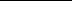 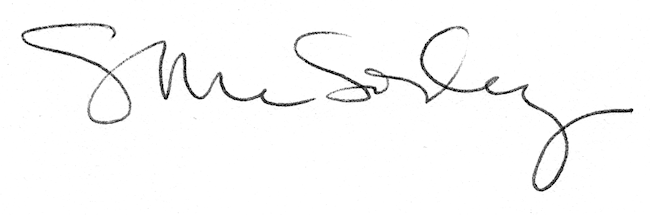 